British Postal Museum 2005 postcards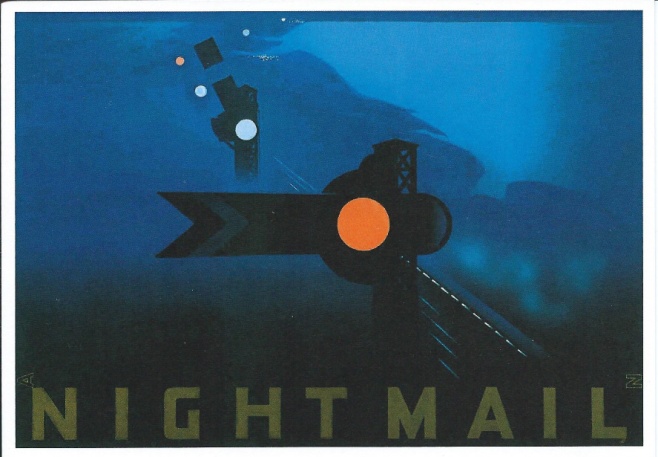 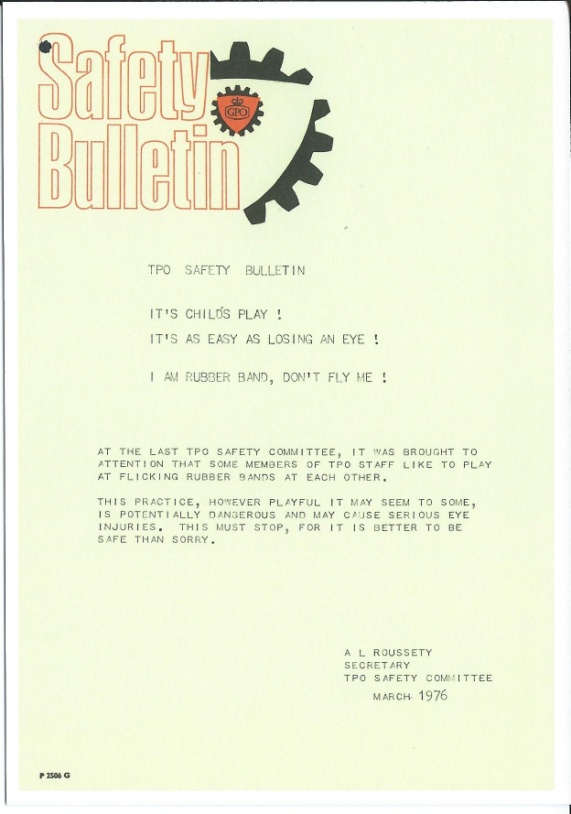 Night mail 1939				1970’s safety poster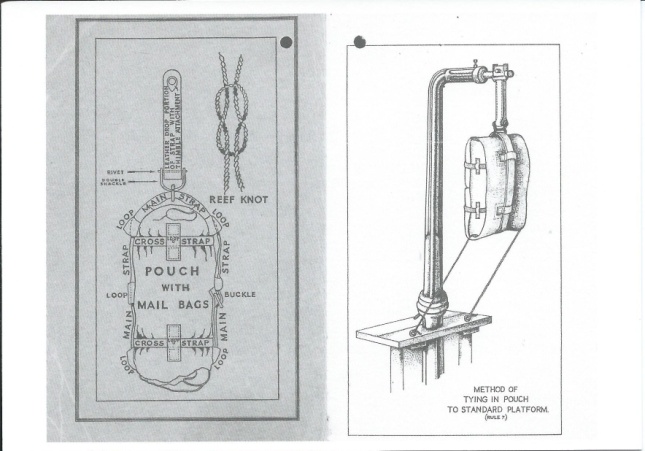 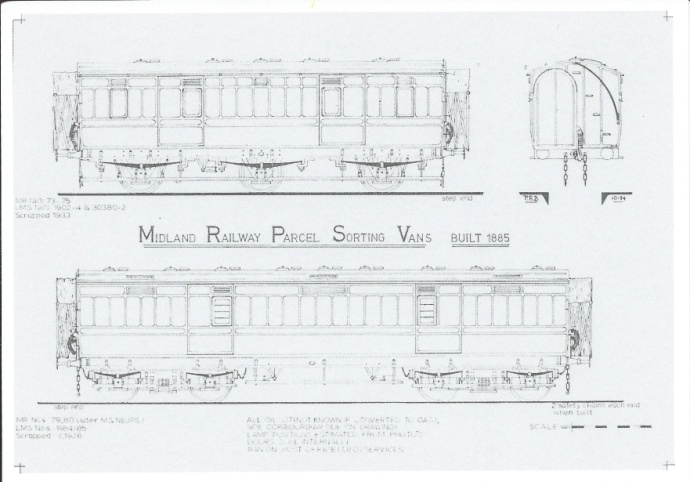 Lineside mail 1939				19th century parcels sorting van